NavidadLee las etiquetas y relaciónalas con las imágenes: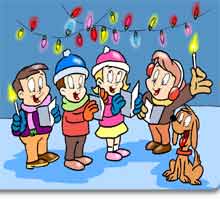 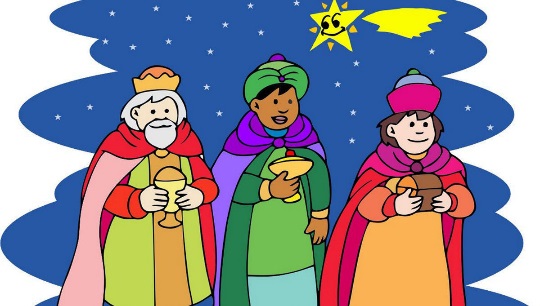 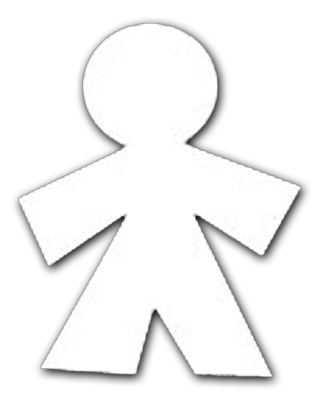 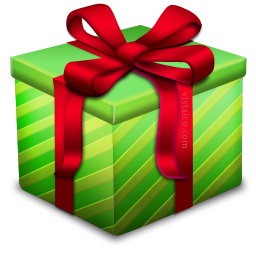 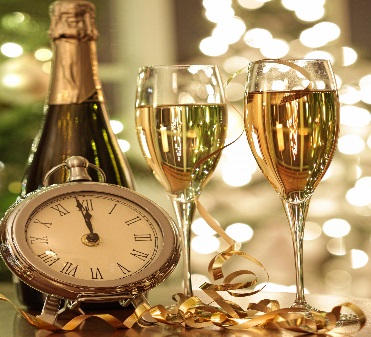 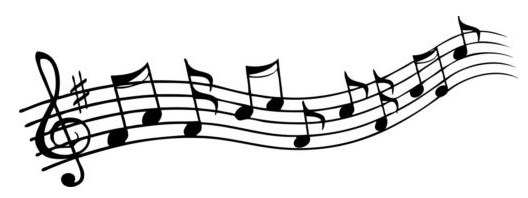 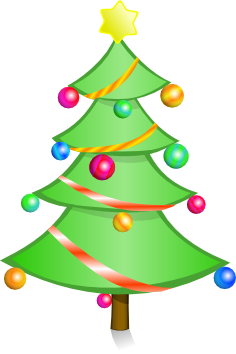 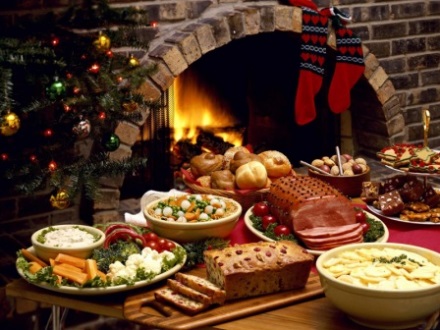 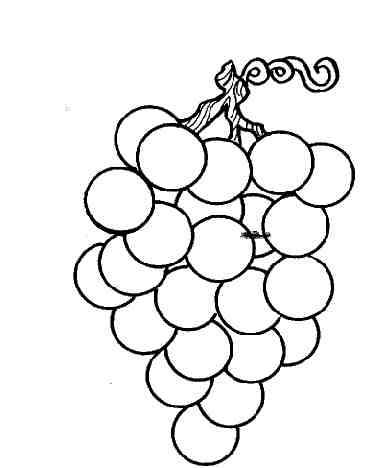 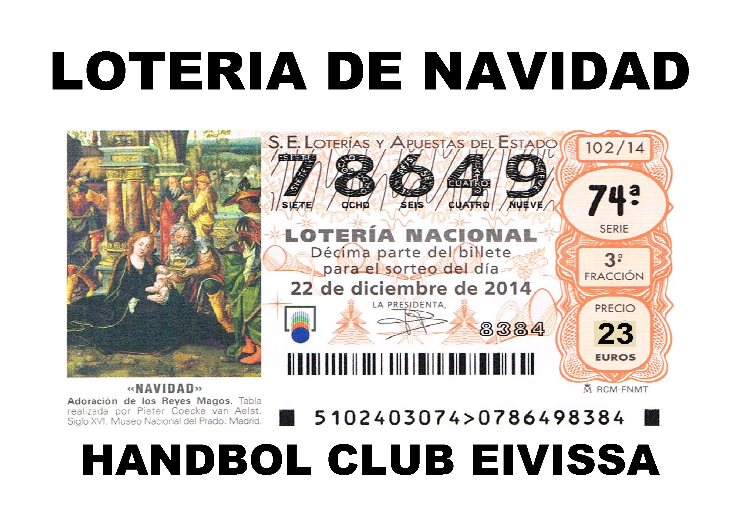 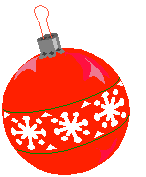 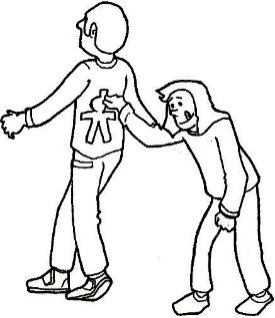 